ҠАРАР     	                                                                    РЕШЕНИЕО назначении выборов депутатов Советасельского поселения  Кандринский сельсовет муниципального района Туймазинский район Республики БашкортостанВ соответствии со статьей 10 Кодекса Республики Башкортостан о выборах, статьей 7 Устава сельского поселения Кандринский сельсовет муниципального района Туймазинский район Республики Башкортостан, Совет сельского поселения Кандринский сельсовет муниципального района Туймазинский район Республики Башкортостан решил:Назначить очередные выборы депутатов Совета сельского поселения Кандринский сельсовет муниципального района Туймазинский район Республики Башкортостан на 8 сентября 2019 года.Опубликовать настоящее решение в газете «Туймазинский вестник» - «Туймазы хэбэрлэре».Направить настоящее решение в территориальную избирательную комиссию муниципального района Туймазинский район Республики Башкортостан.Глава сельского поселенияКандринский       сельсовет       муниципального      района    Туймазинский           районРеспублики  Башкортостан                                            Р.Р.Рафиков№ 27718.06.2019 г.	       БашҠортостан Республикаһының Туймазы  районы муниципаль районының  Ҡандра ауыл советыауыл биләмәһе Советы452765, Ҡандра ауылы,  Ленин урамы, 16Тел. 8(34782) 4-74-52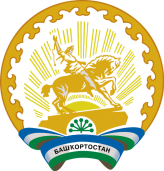 Совет сельского поселения Кандринский сельсоветмуниципального районаТуймазинский районРеспублики Башкортостан452765, село Кандры, ул.Ленина, 16Тел. 8(34782) 4-74-52